Дата: 31.03.Тем: Розмітка місць встановлення світильників         Завдання:   1. Використовуючи підручник, опорний конспект та Internet ресурси опрацювати матеріал з даної теми, законспектувати  основні положення теми згідно плану, письмово відповісти на контрольні запитання .КонспектРозмітка місць установки світильниківВиконання розмітки місць установки світильників безпосередньо на стелі (а) і методом перенесення точок з підлоги на стелю (б)Розмітка місця установки одного світильникаРозмітити дві діагональні лінії. Відзначити точку перетину діагоналей і перенести її з підлоги на стелю жердиною з відвісом, для чого вістря жердини встановити на стелі так щоб схил знаходився точно над точкою перетину діагональних лінії на підлозіРозмітка місць установки двох світильниківРозмітити осьову лінію по центру уздовж приміщення і відзначити на ній точки, розташовані на відстані 3/4 від поперечних стін. Перенести дві розмічені точки на стелю жердиною з схилом. Виконати розмітку лінійкою-рамкою або двома жердинами з шнуром у вказаній послідовності безпосередньо на стелі.Розмітка місць установки чотирьох світильниківРозмітити на підлозі дві лінії, паралельні подовжнім стінам, на відстані А/4 Відзначити на лініях чотири точки на відстані В/4 від поперечних стін і перенести на стелю жердиною з схилом. Виконати розмітку аналогічно розмітці двох світильників.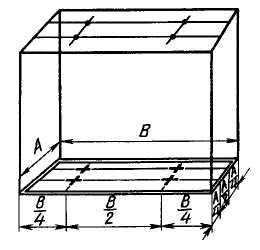 Розмітка місць установки декількох світильників в шахматному порядкуРозмітити на підлозі дві лінії, паралельні подовжнім стінам, на відстані А/4 Відзначити на одній лінії точки першу на відстані В/9, інші через кожні 2В/9. Повторити на іншій лінії розмітку в такому ж порядку, тільки відлік почати від протилежної поперечної стіни. Виконати цю розмітку аналогічно розмітці чотирьох світильників.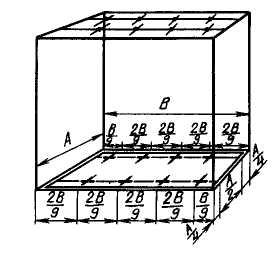 Розмічальні інструменти і пристрої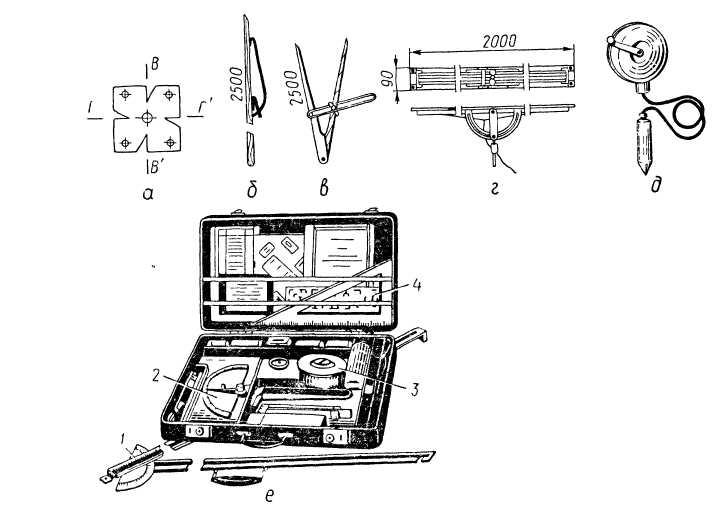 а — шаблон; б — розмічальна жердина; в — дерев'яний циркуль, г — розмічальна рама з жердиною: д — висок із шнуром; є — набір розмічальних інструментів: 1 — телескопічна лінійка; 2 — кутомір; 3 — рулетка; 4 — розмічальний трафарет